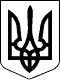 102 СЕСІЯ  ЩАСЛИВЦЕВСЬКОЇ СІЛЬСЬКОЇ РАДИ7 СКЛИКАННЯРІШЕННЯ03.10.2019 р.                                        №1878с. ЩасливцевеПро внесення змін до договору оренди земельної ділянки.Розглянувши клопотання ТОВАРИСТВА З ОБМЕЖЕНОЮ ВІДПОВІДАЛЬНІСТЮ "ПАЛИВНО-ЕНЕРГЕТИЧНИЙ СОЮЗ" (ідентифікаційний код юридичної особи ***) про внесення змін до договору оренди землі, укладеного з попереднім власником земельної ділянки, та надані документи, враховуючи що на земельну ділянку з кадастровим номером 6522186500:04:001:0015, Щасливцевською сільською радою у встановленому законом порядку зареєстровано право комунальної власності (в Державному реєстрі речових прав на нерухоме майно: реєстраційний номер об’єкту нерухомого майна – ***, номер запису про право власності – ***) та той факт що з часу укладання договору оренди цієї земельної ділянки законодавчо змінилися його обов'язкові умови та форма, керуючись Постановою Кабінету Міністрів України №220 від 03.03.2014 р. "Про затвердження Типового договору оренди землі" (з відповідними змінами) та приписами Закону України "Про оренду землі", Земельного кодексу України, Податкового кодексу України, ст. 26 Закону України "Про місцеве самоврядування в Україні", сесія Щасливцевської сільської ради ВИРІШИЛА:1. Внести зміни до Договору оренди укладеного 30.12.2013 р., (в Державному реєстрі речових прав на нерухоме майно: реєстраційний номер об’єкту нерухомого майна – ***, номер запису про інше речове право (право оренди) – ***) (сторона орендар у Договорі ТОВАРИСТВО З ОБМЕЖЕНОЮ ВІДПОВІДАЛЬНІСТЮ "ПАЛИВНО-ЕНЕРГЕТИЧНИЙ СОЮЗ" (ідентифікаційний код юридичної особи***)) змінивши у ньому:- сторону орендодавця з "Херсонська обласна державна адміністрація" на "Щасливцевська сільська рада";- внести до нього інщі зміни щодо приведення його істотних умов до актуального стану (адреса, цільове призначення, умови сплати орендної плати та інщі) та вимог діючого законодавства, у тому числі форми затвердженої Постановою Кабінету Міністрів України №220 від 03.03.2014 р. "Про затвердження Типового договору оренди землі" (з відповідними змінами).2. Доручити сільському голові Плохушко В.О. на виконання цього рішення укласти відповідну додаткову угоду до Договору оренди земельної ділянки зазначеної у пункті 1 цього рішення.3. Контроль за виконанням даного рішення покласти на Постійну комісію Щасливцевської сільської ради з питань регулювання земельних відносин та охорони навколишнього середовища.Сільський голова                                                               В. ПЛОХУШКО